       ГIАЛГIАЙ            	                                                            РЕСПУБЛИКА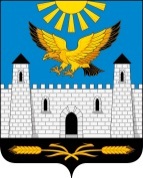        РЕСПУБЛИКА                                                                       ИНГУШЕТИЯГОРОДСКОЙ СОВЕТ ДЕПУТАТОВ МУНИЦИПАЛЬНОГО ОБРАЗОВАНИЯГОРОДСКОЙ ОКРУГ ГОРОД КАРАБУЛАКЭЛДАРХА ГIАЛА СОВЕТ386231, РИ, г. Карабулак, ул.Джабагиева, 142, Здание городского Совета тел:88734 44-48-47(ф), e-mail: gorsovet-06@mail.ru  №   3/12-3                                                               "   30    "      апреля           2019 г.РЕШЕНИЕ О внесении изменений в Генеральный план иПравила землепользования и застройки муниципального образования "Городской округ город Карабулак"     В соответствии со ст. 32 Градостроительного кодекса Российской Федерации, п. 26 ч.1 ст.16 Федерального закона от 06.10.2003г. №131-ФЗ "Об общих принципах организации местного самоуправления в Российской Федерации", п.28 ч. 3 ст.10 Устава муниципального образования "Городской округ город Карабулак", протокола публичных слушаний от 22.09.2018, городской Совет депутатов муниципального образования "Городской округ город Карабулак" решил:     1. Внести в Генеральный план: в карту современного использования (Опорный план) и карту размещения схем границ функциональных зон муниципального образования "Городской округ город Карабулак", утвержденный решением городского Совета МО "Городской округ город Карабулак" от 25.02.2011г.№2/1-1 следующие изменения:      1.1. Внести изменения в отношении территории на карте современного использования (Опорный план), расположенной  примерно в 700 метрах на северо-восток, от ориентира перекресток ул. Джабагиева и ул. Промысловая, площадью 18000 кв. м., предоставленную членам садоводческого некоммерческого товарищества Химик заменив функциональную зону "Отводов под размещение коллективных садов", на функциональную зону "Индивидуальная жилая застройка".1.2. Изменить территорию на карте размещения схем границ функциональных зон,  общей площадью 18000 кв. м. расположенную примерно в 700 метрах на северо-восток, от ориентира перекресток ул. Джабагиева и ул. Промысловая с присвоенными индивидуальными кадастровыми номерами с 06:03:0100008:430 по 06:03:0100008:669 и 06:03:0100008:73, 06:03:0100008:74 в числе общего кадастрового номера 06:03:0100008:93 на функциональную зону "Индивидуальная жилая застройка".     2. Внести в Правила землепользования и застройки муниципального образования «Городской округ город Карабулак», утвержденные решением городского Совета муниципального образования "Городской округ город Карабулак" от 29.10.2012 года № 13/8-2 следующие изменения:        2.2. Изменить территориальную зону земельного участка, имеющего адресный ориентир: г.Карабулак, примерно в 700 метрах по направлению на северо-восток от перекрестка ул.Джабагиева и ул. Промысловая общей площадью 18000 кв.м., с присвоенными индивидуальными кадастровыми номерами с 06:03:0100008:430 по 06:03:0100008:669 и 06:03:0100008:73, 06:03:0100008:74 в числе общего кадастрового номера 06:03:0100008:93, с "СХ-2/01 зона ведения дачного хозяйства и садоводства" на "Ж-1 зона жилой застройки первого типа". 3. Опубликовать настоящее решение в газете "Керда Ха" и разместить на официальном сайте администрации www.mokarabulak.ru.4. Настоящее решение вступает в силу со дня его официального опубликования (обнародования). Председатель городского Совета депутатов муниципального образования "Городской округ город Карабулак"                                                Я.Ю. Китиев  Глава муниципального образования "Городской округ город Карабулак"                                                А.И.Битиев        